Publicado en Barcelona  el 13/06/2018 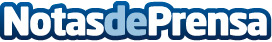 Pacari, galardonada en la X Edición de los Premios Nacionales de MarketingEstos prestigiosos galardones que entrega la Asociación de Marketing de España distinguen cada año aquellas estrategias de marketing que sobresalen por su innovación y por la obtención de resultados tangibles.Nuevamente, la marca ecuatoriana ha sido distinguida. Esta vez ha por su innovadora estrategia de marketing en la categoría Internacionalización LATAM
Datos de contacto:Sandra Camprubí Sender 936318450Nota de prensa publicada en: https://www.notasdeprensa.es/pacari-galardonada-en-la-x-edicion-de-los Categorias: Gastronomía Marketing Cataluña Recursos humanos Premios http://www.notasdeprensa.es